НВГ № 117     Виробниче навчанняТема уроку: «Правила прибирання використаної білизни»      Шановні учні, будь ласка, відпрацюйте самостійно в домашніх умовах вправи по темі: «Правила прибирання використаної білизни».  Сьогодні вам потрібно переглянути відеоролик і поступово повторити прийоми заміни скатертини при гостях..  Інформацію можна переглянути  за електронною адресою: 1.)	Заміна скатертини: https://www.youtube.com/watch?v=ipqId6I9Zrw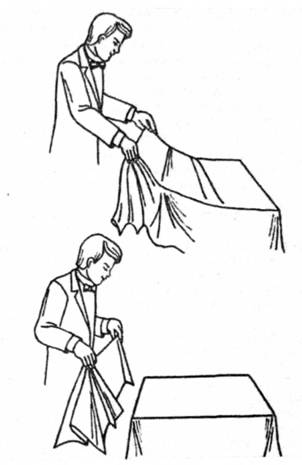 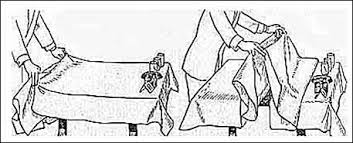 Заміну скатертини в присутності гостя роблять, не оголюючи поверхню столу.Заміна скатертини:1. Підготувати стіл: прибрати посуд на підсобний столик.2. Забруднену скатертину підтягнути двома руками з торця столу на себетак, щоб вона прикривала кришку столу і не звисала.3. Чисту скатертину розгорнути на серванті так, щоб вона залишиласяскладеною вчетверо.4. Центр скатертини й дві вільні крайки повернути до себе.5. Підготовлену скатертину узяти обома руками на однаковій відстані відцентру по ширині столу.6. Великими і вказівними пальцями захопити верхню крайку скатертини,рештою - підтримати нижню крайку й середину.7. Підійти до столу, тримаючи скатертину в руках.8. Зробити змах руками вгору і вперед так, щоб уся скатертина розкрилася й почала падати на протилежний торець столу, при цьому слід притримуватикрайку скатертини.9. Опустити руки на кришку столу, захопити трьома вільними пальцямивикористану скатертину, зробити швидкий рух, при цьому нижню скатертинузняти, а верхня повинна зайняти її місце.10. Чисту скатертину поправити, а використану винести із залу.        У закладах ресторанного господарства використовують різні види столової білизни: скатертини, серветки, ручники, рушники.      На підприємствах в національному стилі подаються серветки 35X35 см.Якщо в ресторанах столи мають красиве покриття, скатертини не застеляють, а перед кожним відвідувачем розкладають індивідуальні серветки-сети - 35Х50 см. У процесі обслуговування офіціант використовує ручник розміром 35Х80 см. Його згортають удвічі й кладуть на згин лівої руки між ліктем і зап'ястям. Він захищає одяг від забруднення. Складений учетверо ручник використовують під час подачі гарячих страв. Замість нього офіціант може користуватися серветкою 25X25 см.      До столової білизни належать рушники й серветки 70X70 см із м'якої бавовняної тканини, призначені для натирання посуду. Використовують серветки й для застилання таць. Виготовляють їх за розміром таці.Чисті накрохмалені серветки зберігаються розгорненими в білизняній ушафі.     Ручники, робочі рушники для персоналу, посуду не крохмаляться.Забруднена столова білизна виноситься із залу і здається комірнику, зберігається  в окремому приміщені в спеціальних ємкостях з закритими кришками, окремо скатертини, серветки, ручники та рушники. Потім білизну здають до пральні.  Домашнє завдання:1.) Набути навиків і вмінь при заміні скатертини.2.) Переглянути відео і скласти серветки, сфотографувати: Складання серветок до святкового столу: https://www.youtube.com/watch?v=5Ed0JDAdYKYhttps://www.youtube.com/watch?v=xjTsNBLNjioФотографії  та питання до теми  відправте на мою електронну почту: svobonina@gmail.com